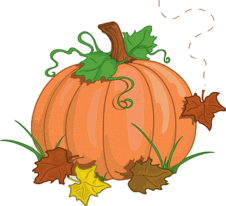 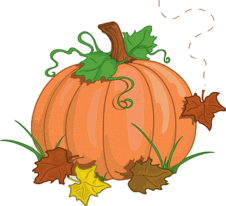 Mrs. Hart & Ms. McMurphy  	        Oct. 3-7, 2016